Questionnaire B –Initial DesignLook at the questionnaire reproduced on the next two pages which is a direct copy of a first attempt and is linked to Chapter 9 of the book by Opie and Brown (2019). Do not worry too much about the actual questions (although you will undoubtedly find some issues with them and these should be noted) but focus primarily on its presentation and completion.  Jot down all the issues it raises for you in these contexts before you look at a proposed improvement shown in the file Questionnaire B revised design. The issues this questionnaire design raises for me are:Opie, C. and Brown, D. (eds) (2019) Getting Started in Your Educational Research: A Student’s Guide to Design, Data Production and Analysis. London: Sage.Previous knowledge, experience, interest and attitudes to Physical Education.Previous experience of Primary PE. Please circle the relevant letter for each genre of primary PE:  T = taught, A = assisted the teaching of, O = observed only, N = no previous experience.Gym                                       T          A       O       NGames                                  T          A       O       NDance                                      T          A       O       NAthletics                               T           A      O        NOAA                                      T           A       O        NOther (please specify)                                                                                                                     T   A    O     NHow often do you take part in a physical activity/sport?I play/take part in physical activity at least three times a week.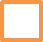 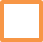 I play/take part in physical activity at least once a week.I play/take part in a physical activity at least once month.I play/take part in physical activity a few times a year.I have never played/been interested in playing or taking part in a sporting activity.In the context of the subjects of the primary National Curriculum, I consider PE to be:My strongest subjectOne of my strongest subjectsOne of my weakest subjectsMy weakest subjectHow you are feeling about the PE focus day at Park Spring?Really looking forward to it.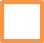 Looking forward to it.A little nervousApprehensiveWhat are you hoping to gain from the experience? Please tick all that apply.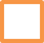 PE subject knowledge Pedagogical knowledge in relation to PEHow to plan for successful activityCollaboration with peersWhole class teachingExperiencing theory into practiceOther__________________________________________________________________Thank you for taking the time to fill this in. If you are willing to be interviewed about the PE focus day after the event, then please give me your name and contact information. Thank you,Name of tutor:  ____________________________________Any other comments?